APPLICATION FOR MEMBERSHIP - ORDINARY, ASSOCIATEI/Our organisation wish/es to become an ORDINARY, ASSOCIATE MEMBER of the Association.I/We wish to appoint ………………………… to be our nominee.I/We hold authorisation (AOC) No (s) ……………and Air Service License No. ……… issued by the Kenya Civil Aviation Authority.  (Nature of business …………………………………………..)I/We operate………….. No. of Aircraft.  (Types ………………………………………………)I/We have ………… (No.) members of staff making up the total staff compliment of our organisation.I/We understand that there is an entrance fee of Kshs.50,000/- payable on election to membership and that the annual subscription  is based on the number of employees of member companies as follows:-	1 - 15 Employees	Kshs.    102,585 /-	16 - 25 Employees	Kshs.   176,190/-	26 – 35 Employees	Kshs.   251,698/-	36 – 100 Employees	Kshs.   335,597/-	101 – 299 Employees	Kshs.    369,160/-	Over 300 Employees	Kshs.   1,006,794/- 	International Airlines with approved base	Kshs.268, 750/-	Associate member				Kshs.111,866/-	Special Categories 				Charged as per classI/We undertake to notify the Association of any changes in the number of staff we employ and any changes in our organisation(s).In the event of being elected to membership, I/We undertake to accept and abide by the Association’s Memorandum & Articles, code of ethics, by-laws and other regulations for the time being in force.Full name of organisation …………………………………… Company Stamp:Postal Address ………………………………………………..Tel. ………………………  Fax ……………..       Email ……………………………Signed ……………………………………             Date …………………………….Proprietor /Director of Company /SecretaryNOTE: The appointed representative must be an officer of the Member Company or the proprietor or partner where not a company.Your cheque based on the above information must accompany this application.Proposed by ………………………………………..   	Seconded by …………………………………….FOR OFFICIAL USE ONLYDate of election to membership: ………………….  Chairman …………………Receipt Issued No. …………………REVISED 2023KENYA ASSOCIATION OF AIR OPERATORSKENYA ASSOCIATION OF AIR OPERATORSKENYA ASSOCIATION OF AIR OPERATORSKENYA ASSOCIATION OF AIR OPERATORSCHAIRMAN:      MR. MBUVI NGUNZE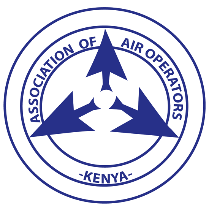 P.O. BOX 27592 – 00506NAIROBI
KENYACHIEF EXECUTIVE OFFICER:      LIZ ALUVANZEP.O. BOX 27592 – 00506NAIROBI
KENYA